Теоретичні тести з фізичної культури для учнів 8-го класу Сидоренківської загальноосвітньої школи І-ІІІ ступенівКожна правильна відповідь 0,5 бала + 3 бали п’ятьом учням, які дадуть відповіді першимиВідповіді на тест надсилати на електронну пошту Slivyak1968@ukr.net або на Viber  або продиктувати відповіді по телефону 0991586403Прізвище та клас___________У формі заповненої таблиці (надіслати текстом або фото)Учитель фізичної культури   Слив’як І.І.Тест № 1Якого року спортсмени незалежної України вперше поїхали на Олімпіаду?Тест № 1Якого року спортсмени незалежної України вперше поїхали на Олімпіаду?а) 1990в) 1992б) 1991г) 1989Тест № 2Оксана Баюл здобула перше олімпійське золото для незалежної України на зимовій Олімпіаді в Ліллехаммері (Норвегія) з якого виду спорту?Тест № 2Оксана Баюл здобула перше олімпійське золото для незалежної України на зимовій Олімпіаді в Ліллехаммері (Норвегія) з якого виду спорту?а) Ковзанярський спортв) сноубордингб) біатлонг) фігурне катанняТест № 31993 року який український легкоатлет став першою у світі людиною, яка стрибнула вище 6 м?Тест № 31993 року який український легкоатлет став першою у світі людиною, яка стрибнула вище 6 м?а) Максим Мазурик в) Богдан Бондаренкоб) Сергій Бубкаг) Александр НартовТест № 4У якому виді спорту Катерина Серебрянська стала олімпійською чемпіонкою Атланти-96?Тест № 4У якому виді спорту Катерина Серебрянська стала олімпійською чемпіонкою Атланти-96?а) Легка атлетикав) керлінгб) волейболг) гімнастикаТест № 5Яка гімнастка отримала 2 золоті медалі — в абсолютній першості та вільних вправах на Олімпійських іграх в Атланті?Тест № 5Яка гімнастка отримала 2 золоті медалі — в абсолютній першості та вільних вправах на Олімпійських іграх в Атланті?а) Лілія Підкопаєвав) Катерина Серебрянськаб) Валентина Голенковаг) Ірина ГончароваТест № 6Одинадцятиразова чемпіонка Європи, триразова чемпіонка світу, чотириразова олімпійська чемпіонка (Сідней-2000, Афіни-2004) у плаванні на 200, 400 м комплексом та 800 м вільним стилем. Володарка Кубків світу. Хто це?Тест № 6Одинадцятиразова чемпіонка Європи, триразова чемпіонка світу, чотириразова олімпійська чемпіонка (Сідней-2000, Афіни-2004) у плаванні на 200, 400 м комплексом та 800 м вільним стилем. Володарка Кубків світу. Хто це?а) Бересньова Ольгав) Клочкова Янаб) Дев’ятова Тетянаг) Зубкова КатеринаТест № 7У якому виді спорту Руслан Пономарьов у 14 років став наймолодшим у світі чемпіоном світу серед юнаків до 18 років?Тест № 7У якому виді спорту Руслан Пономарьов у 14 років став наймолодшим у світі чемпіоном світу серед юнаків до 18 років?а) Шахив) нардиб) шашкиг) хокейТест № 8Який боксер нокаутував Кріса Бьорда і вперше став чемпіоном світу за версією IBF та олімпійським чемпіоном Атланти-96?Тест № 8Який боксер нокаутував Кріса Бьорда і вперше став чемпіоном світу за версією IBF та олімпійським чемпіоном Атланти-96?а) Василь Ломаченков) Василь Вірастюкб) Олександр Усикг) Володимир КличкоТест № 9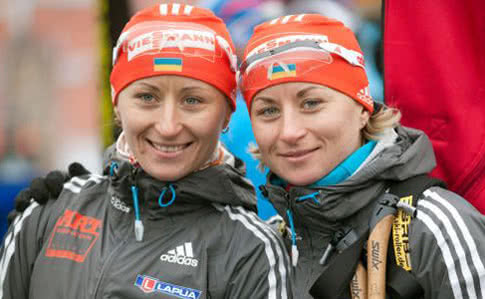 Хто вони?Тест № 9Хто вони?а) Тенісистки сестри Вілліамсв) Біатлоністки сестри Семеренкоб) Біатлоністки сестри Зайцевиг) волейболістки сестри ГончаровиТест № 10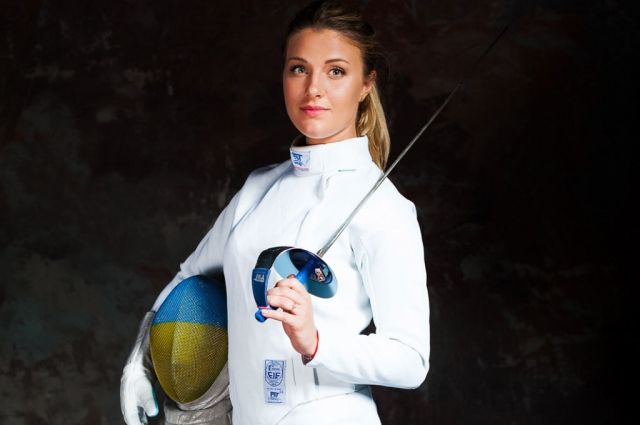 ФОТО 2 https://images.aif.ru/018/924/0db5a7d6f3df992e15f75259b6e76093.jpgХто це?Тест № 10ФОТО 2 https://images.aif.ru/018/924/0db5a7d6f3df992e15f75259b6e76093.jpgХто це?а) Фехтувальниця Ольга Харланв) гімнастка Ганна Різатдіноваб) Фехтувальниця Ольга Жовнірг) самбістка Матросова АнастасіяТест № 11Що таке олімпізм?Тест № 11Що таке олімпізм?а) Скорочено — від «олімпійські змагання»в) олімпійські спортсмени на пенсіїб) життєва філософія, що звеличує та об’єднує в гармонійне ціле тіло, волю та розумг) спосіб життяТест № 12Що є правдою про загартовування? (Оберіть правильні відповіді.)Тест № 12Що є правдою про загартовування? (Оберіть правильні відповіді.)а) Поліпшує настрійв) підвищує працездатністьб) додає бадьоростіг) підвищує витривалість організмуТест № 13Коли слід починати загартовування організму?Тест № 13Коли слід починати загартовування організму?а) Зранкув) увечеріб) коли людина здороваг) вліткуТест № 14Яких видів опіків не існує?Тест № 14Яких видів опіків не існує?а) Термічнів) радіаційніб) хімічніг) гліколітичніТест № 15Чого не можна робити у разі першої допомоги при термічних опіках I та II ступенів?Тест № 15Чого не можна робити у разі першої допомоги при термічних опіках I та II ступенів?а) Зверху тканини прикладати холод (лід, пакет із холодною водою або снігом)в) ушкоджену поверхню накривати тканиноюб) змащувати ушкоджені ділянки кремами і жирами, пробивати пухирі та видаляти тканину, що прилипла до шкіриг) ушкоджену поверхню підкладати під струмінь холодної води та потримати 5–10 хвилинТест № 16Чим можна розтерти шкіру при обмороженні І ступеня?Тест № 16Чим можна розтерти шкіру при обмороженні І ступеня?а) Крохмалем із водоюв) спиртомб) рідиною для зняття лакуг) рідким миломТест № 17Систематичні заняття фізичними вправами здійснюють у цілому неабиякий позитивний вплив на… (Оберіть правильні відповіді.)Тест № 17Систематичні заняття фізичними вправами здійснюють у цілому неабиякий позитивний вплив на… (Оберіть правильні відповіді.)а) Особливості увагив) процеси пам’ятіб) розумову працездатністьг) творчих людейТест № 18Назвіть основні фізичні якості людини.Тест № 18Назвіть основні фізичні якості людини.а) Швидкість, стрибучість, сила, витривалість, гнучкістьв) сила, швидкість, гнучкість, витривалість, спритністьб) сила, швидкість, гнучкість, витривалість, влучністьг) сила, швидкість, гнучкість, витривалістьТест № 19Здатність виконувати рухові дії у мінімальний для даних умов відрізок часу — це…Тест № 19Здатність виконувати рухові дії у мінімальний для даних умов відрізок часу — це…а) силав) витривалістьб) швидкістьг) спритністьТест № 20Які засоби НЕ використовують для розвитку швидкості?Тест № 20Які засоби НЕ використовують для розвитку швидкості?а) Спортивні ігрив) вправи на розтягування з метою збільшення амплітудиб) вправи з гантелямиг) естафетиТест № 21Яка фізичну якість розвиває біг на короткі дистанції?Тест № 21Яка фізичну якість розвиває біг на короткі дистанції?а) витривалістьв) гнучкістьб) швидкістьг) силаТест № 22Один із засобів удосконалення швидкісно-силових якостей баскетболістів…Тест № 22Один із засобів удосконалення швидкісно-силових якостей баскетболістів…а) кросв) загальнорозвивальні вправиб) вправи на гнучкість г) серійні стрибкиТест № 23Якими є ефективні вправи для розвитку швидкості реакції?Тест № 23Якими є ефективні вправи для розвитку швидкості реакції?а) рухливі й спортивні ігрив) вправи циклічного характеруб) швидкісно-силові вправиг) єдиноборстваТест № 24За допомоги яких вправ виховуються швидкісно-силові якості?Тест № 24За допомоги яких вправ виховуються швидкісно-силові якості?а) «човниковий» бігв) марафонський бігб) спринтерський бігг) стрибок у довжинуТест № 25Який із контрольних нормативів сприяє розвитку швидкісно-силових якостей?Тест № 25Який із контрольних нормативів сприяє розвитку швидкісно-силових якостей?а) Підйом тулуба в сід із положення лежачи на спинів) підтягуванняб) нахил тулуба упередг) згинання та розгинання рук в упорі лежачи№ питання12345678910111213141516171819202122232425Літера відповіді